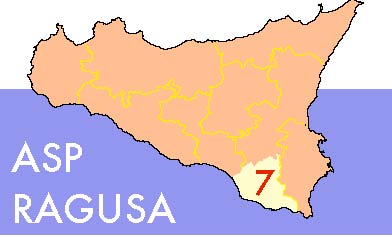 Ragusa 7 ottobre 2017Sala Ordine dei Medici di Ragusa		Via Nicastro n° 50 -RAGUSAWorkshopLe Malattie Professionali: La denuncia, la prevenzione08,30 – 9,00: Iscrizione dei partecipanti09,00 – 9,30: Presentazioni e Saluti			Direttore SPreSAL			Commissario ASP RG			Direttore INAIL RG			Direttore Dipartimento di Prevenzione09,30 – 10,00: Il progetto di emersione delle M.P. nel territorio ASP Rg -Dr.ssa S. Dore (ASP Rg)10,00 – 10,30: Le denunce di M.P. all’INAIL -Dr. A. Toscano (INAIL Rg)10,30 – 11,00: Le M.P. e la Giustizia –Dr.ssa G. Bisello (Procura della Repubblica Rg)11,00 – 11,30: COFFEE BREAK11,30 – 12,00: La procedura on-line per denuncia di M.P. all’INAIL -Dr. G. Cappello (INAIL Rg)12,00 – 12,30: La denuncia di M.P. all’ASP -Dr. P. Ravalli (ASP Rg)12,30 – 13,00: I sistemi di sorveglianza e i flussi per la prevenzione -Dr. G. Campo (INAIL Roma)13,00 -14,00: Dibattito14,00 Chiusura LavoriL’evento è stato accreditato con n° 4 crediti ECM